Programma NODES - Nord Ovest Digitale E Sostenibile (codice ECS 00000036) - PIANO NAZIONALE DI RIPRESA E RESILIENZA (PNRR) - MISSIONE 4 COMPONENTE 2 INVESTIMENTO 1.5 – “Creazione e rafforzamento di “Ecosistemi dell’innovazione” costruzione di “leader Territoriali di R&S” – Bando a Cascata per le impreseALLEGATO G (start-up)Dichiarazione di sostenibilità economico-finanziaria per le start-up innovative ai sensi del “Programma NODES -Bando a Cascata LINEA B”La/Il sottoscritta/o __________________nato/a a__________ il_____________ residente a_____________codice fiscale______________ Legale Rappresentante del Soggetto realizzatore di______________________di _______________ Codice fiscale____________ Partita IVA____________ avente sede legale a___________in Via/Piazza__________n.____CAP______PEC__________consapevole della responsabilità penale cui può andare incontro in caso di dichiarazione falsa o comunque non corrispondente al vero (art. 76 del D.P.R. n. 445 del 28/12/2000), ai sensi del D.P.R. n. 445 del 28/12/2000 e ss.mm.ii.DICHIARA CHEL’impresa (ragione sociale) ………………………………………………………………………………….…………………., è una startup innovative, costituite da non più di 60 mesi ed iscritte all’apposita sezione del Registro delle imprese al momento della presentazione della domanda;l’impresa in alternativa uno dei seguenti requisiti: rispetta i requisiti economico-finanziari e patrimoniali – declinati sul bando “Programma NODES - Bando a Cascata LINEA B”, secondo i quali:con riferimento all’ultimo bilancio chiuso e approvato: è verificato il seguente vincolo di congruenza tra costo del servizio e valore della produzione:(Valore della produzione – Costo della produzione) > Costo dei serviziI dati relativi al Valore e al Costo della produzione saranno presi dall’ultimo bilancio chiuso e approvato. Si precisa che al momento della presentazione della domanda di servizio e ai fini del rispetto della formula, dovranno essere considerati tutti i costi per altre domande di servizio che il beneficiario abbia nel frattempo presentato.Oppure: si impegna a realizzare l’intervento attraverso l’utilizzo di mezzi propri e/o ricorrere a finanziamenti esterni, nel rispetto della seguente formula: Δ CS >= (CP – I)Dove:CP= costo indicato in domanda del servizio I= contributo richiesto in domandaΔ CS =aumento del capitale sociale sottoscritto e versato rispetto al capitale sociale verificato al momento della domanda. Sarà ammissibile solo un incremento determinato da nuove risorse dei soci, anche nuovi soci rispetti alla compagine sociale al momento della domanda. Tale incremento, essendo ammesso solo con “nuove risorse” non potrà essere determinato da operazioni di trasferimento di quote di capitale netto a capitale sociale e dovrà essere effettuato successivamente alla domanda presentata. finanziamento soci, fruttifero o non fruttifero: tale finanziamento dovrà essere approvato dall’assemblea dei soci successivamente alla presentazione della domanda. Nella delibera di approvazione dovrà essere esplicitato che il finanziamento è relativo alle attività progettuali presentate e dovrà anche prevedere un esplicito piano di ammortamento dello stesso. Dovrà poi essere esplicitamente indicato in bilancio con modalità tali che sia evidente ai terzi.e si impegna a reperire le risorse mancanti unicamente con le modalità sopra descritte, dimostrandone formalmente la disponibilità entro 30 giorni dalla pubblicazione del provvedimento di concessione prima della sottoscrizione del Contratto d’Obbligo con apposita comunicazione, con allegato: aumento del capitale sociale sottoscritto e versato: delibera assembleare di aumento del capitale sociale, copia dei bonifici effettuati dai soci e, quando disponibile, copia del bilancio che ne dimostra l’iscrizione; finanziamento soci, fruttifero o non fruttifero: copia della delibera di approvazione, nella quale dovrà essere esplicitato che il finanziamento è relativo alle attività progettuali presentate e dovrà anche prevedere un esplicito piano di ammortamento dello stesso. Dovrà poi essere esplicitamente indicato in bilancio con modalità tali che sia evidente ai terzi.Oppure  ☐ è verificato il seguente vincolo di affidabilità su patrimonio netto come qui riportato:  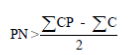  Dove:  • PN = patrimonio netto si intende il totale della voce A dello Stato Patrimoniale passivo previsto dagli articoli 2424 e 2424 bis del Codice Civile;  • ΣCP = somma dei costi dei servizi già finanziati con sostegno del Programma NODES e i costi proposti su servizi presentati sul Bando – Linea B dei vari Spoke di NODES • ΣC = somma dei contributi richiesti dall’impresa sulle domande di finanziamento relative alle proposte di servizio già finanziate e ai contributi richiesti sui servizi presentati sul Bando – Linea B dei vari Spoke di NODES. Il mancato rispetto dei suddetti requisiti, anche solo per un partner, comporterà il decadimento delle intere proposte progettuali presentate.Alla presente dichiarazione si allega:Ultimo bilancio chiuso e approvato solo se non ancora depositatoAttenzione: Il presente modulo deve essere compilato a video e firmato con firma digitale forte (sono accettati file con estensioni p7m).Non sono accettati moduli stampati, successivamente scansionati e allegati.Ultimo AnnoValore della produzioneInserire valoreCosto della produzioneInserire valoreCosto dei servizi presentati sulla Linea B degli SpokeInserire valoreUltimo AnnoCPInserire valoreIInserire valoreΔ CSInserire valore